Segítség: http://szinyeigimibp.hu/moodle/mod/page/view.php?id=418Készítsd el az árlistát, munkád során használj tabulátorokat (3 cm, 8 cm, 12 cm)!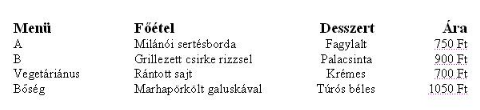 